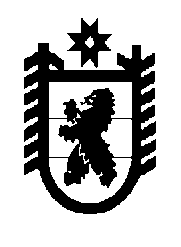 Республика КарелияАдминистрация Олонецкого городского поселенияПОСТАНОВЛЕНИЕот 03.04.2017  года                                                                                        № 58Об утверждении Положения об аттестации муниципальных служащих администрации Олонецкого городского поселения           В соответствии со ст.18 Федерального закона от 02.03.2007г. № 25-ФЗ «О муниципальной службе в Российской Федерации», статьей 6 Закона Республики Карелия от 24.07.2007г. № 1107-ЗРК «О муниципальной службе в Республике Карелия» постановляю:1. Утвердить Положение о проведении аттестации муниципальных служащих администрации Олонецкого городского поселения (прилагается).2. Настоящее постановления вступает в силу с момента подписания и подлежит обнародованию в установленном порядке.Глава Олонецкого городского поселения                                   Ю.И.МининПриложениек постановлению от 03.04.2017. № 58ПОЛОЖЕНИЕоб аттестации муниципальных служащих администрации Олонецкого городского поселенияI. Общие положения 1. Настоящим Положением определяется порядок проведения аттестации муниципальных служащих в администрации Олонецкого городского поселения.2. Аттестация проводится в целях определения соответствия муниципального служащего замещаемой должности муниципальной службы.Аттестация призвана способствовать формированию кадрового состава муниципальной службы, повышению профессионального уровня муниципальных служащих, решению вопросов, связанных с изменением условий оплаты труда муниципальных служащих.Аттестация муниципального служащего проводится один раз в три года.3. Аттестации не подлежат следующие муниципальные служащие:а) замещающие должности муниципальной службы менее одного года;б) достигшие возраста 60 лет;в) беременные женщины;г) находящиеся в отпуске по беременности и родам или в отпуске по уходу за ребенком до достижения им возраста трех лет. Аттестация указанных муниципальных служащих возможна не ранее чем через один год после выхода из отпуска;д) замещающие должности муниципальной службы на основании срочно го трудового договора (контракта).II. Организация проведения аттестации 4. Для проведения аттестации муниципальных служащих по решению главы Олонецкого городского поселения  издается распоряжение администрации Олонецкого городского поселения, утверждающее:а) состав аттестационной комиссии;б) график проведения аттестации;в) список муниципальных служащих, подлежащих аттестации;г) порядок подготовки документов, необходимых для работы аттестационной комиссии.5. В состав аттестационной комиссии включаются глава Олонецкого городского поселения  и  уполномоченные им муниципальные служащие администрации Олонецкого городского поселения. В состав указанной комиссии могут включаться представители научных и образовательных учреждений, других организаций.Аттестационная комиссия состоит из председателя, заместителя председателя, секретаря и членов комиссии. Все члены аттестационной комиссии при принятии решений обладают равными правами.6. График проведения аттестации доводится специалистом, в должностные обязанности которого входят кадровые вопросы, до сведения каждого аттестуемого муниципального служащего не менее чем за месяц до начала аттестации.7. В графике проведения аттестации указываются:а) список муниципальных служащих, подлежащих аттестации;б) дата, время и место проведения аттестации;в) дата представления в аттестационную комиссию необходимых документов с указанием ответственных за их представление руководителей соответствующих подразделений органа местного самоуправления.8. Не позднее, чем за две недели до начала аттестации в аттестационную комиссию представляется отзыв об исполнении подлежащим аттестации муниципальным служащим должностных обязанностей за аттестационный период, подписанный главой Олонецкого городского поселения.9. Отзыв, предусмотренный пунктом 8 настоящего Положения, должен содержать следующие сведения о муниципальном служащем:а) фамилия, имя, отчество;б) замещаемая должность муниципальной службы на момент проведения аттестации и дата назначения на эту должность;в) перечень основных вопросов (документов), в решении (разработке) которых муниципальный служащий принимал участие;г) мотивированная оценка профессиональных, личностных качеств и результатов профессиональной деятельности муниципального служащего.10. При каждой последующей аттестации в аттестационную комиссию представляется также аттестационный лист муниципального служащего с данными предыдущей аттестации.11. Специалист, в должностные обязанности которого входят кадровые вопросы, не менее чем за неделю до начала аттестации должен ознакомить каждого аттестуемого муниципального служащего с представленным отзывом об исполнении им должностных обязанностей за аттестационный период. При этом аттестуемый муниципальный служащий вправе представить в аттестационную комиссию дополнительные сведения о своей профессиональной деятельности за указанный период, а также заявление о своем несогласии с представленным отзывом или пояснительную записку на отзыв главы Олонецкого городского поселения.III. Проведение аттестации 12. Аттестация проводится с приглашением аттестуемого муниципального служащего на заседание аттестационной комиссии. В случае неявки муниципального служащего на заседание указанной комиссии без уважительной причины или отказа его от аттестации муниципальный служащий привлекается к дисциплинарной ответственности в соответствии с трудовым законодательством, аттестация переносится на более поздний срок.Аттестационная комиссия рассматривает представленные документы, заслушивает сообщения аттестуемого муниципального служащего, а в случае необходимости – главу Олонецкого городского поселения о профессиональной деятельности муниципального служащего. В целях объективного проведения аттестации после рассмотрения представленных аттестуемым муниципальным служащим дополнительных сведений о своей профессиональной деятельности за аттестационный период аттестационная комиссия вправе перенести аттестацию на следующее заседание комиссии.13. Обсуждение профессиональных и личностных качеств муниципального служащего применительно к его профессиональной деятельности должно быть объективным и доброжелательным.Профессиональная деятельность муниципального служащего оценивается на основе определения его соответствия квалификационным требованиям по замещаемой должности муниципальной службы, его участия в решении поставленных перед администрацией Олонецкого городского поселения задач, сложности выполняемой им работы, ее эффективности и результативности.При этом должны учитываться результаты исполнения муниципальным служащим должностной инструкции, профессиональные знания и навыки работы муниципального служащего, соблюдение муниципальным служащим ограничений, отсутствие нарушений запретов, выполнение обязанностей, установленных законодательством Российской Федерации о муниципальной службе, а при аттестации муниципального служащего, наделенного организационно-распорядительными полномочиями по отношению к другим муниципальным служащим, - также организаторские способности.14. Заседание аттестационной комиссии считается правомочным, если на нем присутствует не менее двух третей ее членов.15. По результатам аттестации муниципального служащего аттестационная комиссия выносит решение о том, соответствует муниципальный служащий замещаемой должности муниципальной службы или не соответствует. Аттестационная комиссия может давать рекомендации о поощрении отдельных муниципальных служащих за достигнутые ими успехи в работе, в том числе о повышении их в должности, а в случае необходимости - рекомендации об улучшении деятельности аттестуемых муниципальных служащих, о направлении отдельных муниципальных служащих для получения дополнительного профессионального образования.16. Решение аттестационной комиссии принимается в отсутствие аттестуемого муниципального служащего открытым голосованием простым большинством голосов присутствующих на заседании членов аттестационной комиссии. При равенстве голосов муниципальный служащий признается соответствующим замещаемой должности муниципальной службы.На период аттестации муниципального служащего, являющегося членом аттестационной комиссии, его членство в этой комиссии приостанавливается.17. Результаты аттестации сообщаются муниципальным служащим, проходившим аттестацию, непосредственно после подведения итогов голосования.Результаты аттестации заносятся в аттестационный лист муниципального служащего, составленный по форме согласно приложению к настоящему Положению. Аттестационный лист подписывается председателем, заместителем председателя, секретарем и членами аттестационной комиссии, присутствовавшими на заседании.Муниципальный служащий знакомится с аттестационным листом под роспись.Аттестационный лист муниципального служащего, прошедшего аттестацию, и отзыв об исполнении им должностных обязанностей за аттестационный период хранятся в личном деле муниципального служащего.18. Материалы аттестации муниципальных служащих представляются представителю нанимателя не позднее чем через семь дней после ее проведения.19. Муниципальный служащий вправе обжаловать результаты аттестации в судебном порядке.Приложение к типовому Положениюо  проведении аттестации муниципальных служащих администрации Олонецкого городского поселения Аттестационный лист муниципального служащего1. Фамилия, имя, отчество _____________________________________________________________________________________________________________2. Год, месяц и число рождения ______________________________________3. Сведения о профессиональном образовании, наличии ученой степени, ученого звания ____________________________________________________ (когда и какое учебное заведение окончил специальность и квалификация по образованию, ученая степень, ученое звание)_________________________________________________________________________________________________________________________________________________________________________________________________________________________________________________________4. Замещаемая должность муниципальной службы на момент аттестации и дата назначения на эту должность _________________________________________________________________________________________________________________________________________5. Стаж муниципальной службы _______________________________________________________________________________________6. Общий трудовой стаж _____________________________________________________________________________________________7. Вопросы к муниципальному служащему и краткие ответы на них ___________________________________________________________________________________________________________________________________________________________________________________________________________________________________________________________________________________________________________________________________________________________________________________________________________________________ __________________________________________________________________________________________________________________________________________________________________________________________________________________________________________________________________________________________________________________________________________________________________ __________________________________________________________________________________________________________________________________________________________________________________________________________________________________________________________________________________________________________________________________________________________________ 8. Замечания и предложения, высказанные аттестационной комиссией__________________________________________________________________________________________________________________________________________________________________________________________________________________________________________________________________________________________________________________________________________________________________ __________________________________________________________________________________________________________________________________________________________________________________________________________________________________________________________________________________________________________________________________________________________________ 9. Краткая оценка выполнения муниципальным служащим рекомендаций предыдущей аттестации _______________________________ (выполнены, выполнены частично, не выполнены)10. Решение аттестационной комиссии __________________________________________________________________________________________________________________________________________________________________________________________________________ соответствует (не соответствует) замещаемой должности муниципальной службы 11. Рекомендации аттестационной комиссии ______________________________________________________________________________________________________________________________________________________________________________________________________ (о поощрении за достигнутые успехи в работе, в том числе о повышении в должности; об улучшении деятельности; о направлении для получения дополнительного профессионального образования)(Пункт в редакции, введенной в действие с 7.11.2014 г. Законом Республики Карелия от 27 октября 2014 года N 1838-ЗРК12. Количественный состав аттестационной комиссии ______________________________________________________________________На заседании присутствовало __________ членов аттестационной комиссииКоличество голосов за _________ , против ___________13. Примечания Председательаттестационной комиссии (подпись) (расшифровка подписи)Заместитель председателяаттестационной комиссии (подпись) (расшифровка подписи)Секретарьаттестационной комиссии (подпись) (расшифровка подписи)Членыаттестационной комиссии (подпись) (расшифровка подписи)(подпись) (расшифровка подписи)Дата проведения аттестации_______________________________С аттестационным листом ознакомился _______________________________________ (подпись муниципального служащего, дата)(место для печати)